MINUTES of the PATIENTS’ FORUM 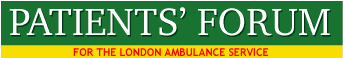 MONDAY MAY13th, 2019LAS, 220 WATERLOO ROAD, SE1ATTENDANCE: FORUM MEMBERS AND ASSOCIATESAlexis Smith - BromleyArchie Drake – HackneyArthur Muwonge – CroydonAudrey Lucas – Enfield Healthwatch – Executive Committee MemberCarl Curtis – LewishamCarol Bassi – Tower Hamlets, Colin Hill – BerkshireDhanesh Sharma – Bexley HealthwatchElaina Arkeooll – Hammersmith and FulhamFred Jerrome – London AssemblyGraeme Crawford – Ealing HealthwatchJames Guest – Ealing HealthwatchJohn Larkin- Company Secretary – BarnetJos Bell – Brockley (Socialist Health Association)Malcolm Alexander – Chair, Patients’ Forum – Hackney HealthwatchMike Roberts - Hampshire Natalie Teich – Islington Healthwatch - Forum representative to CARURashid Ali Laher – Healthwatch KingstonRhia Arden – Epilepsy SocietySean Hamilton - GreenwichSister Josephine Udine – Chislehurst – Healthwatch - Vice ChairTom Sullivan – PengeVic Hamilton – GreenwichOthers did not sign inLondon Ambulance Service:Melissa Berry – Equalities ConsultantDr Fenella Wrigley – Medical DirectorAthar Khan – Head of PerformanceSPEAKERS: Heather Lawrence, Chair - LASGarrett Emmerson, Chief Exec - LASAPOLOGIES:Adrian Dodd – Waltham Forest– Executive Committee MemberAngela Cross-Durrant – Kingston – Vice ChairBarry Hills – KentBeulah Mary East – Hillingdon Healthwatch - Executive Committee MemberCatherine Gustaffe – SouthwarkCharlotte Mitchell – Mind – SouthwarkCllr Dora Dixon-Fyle – SouthwarkDavid Payne – SouthwarkGraham Mandelli - LewishamInez Taylor – SouthwarkJan Marriott – RichmondJoseph Healy – Southwark – President of the ForumLouisa Roberts – Tower Hamlets - Lynn Strother – City of London Healthwatch – Executive Committee MemberMary Leung – HarrowPhilip Ward - HammersmithWendy Mead – City of London MINUTES of meeting held April 8th 2019 were agreed a correct record. MATTERS ARISING & ACTION LOGMental Health Awareness Week – Mike Roberts asked what activities were taking place at the LAS to support MHAW. MA reported that he had raised this issue with the LAS but it did not appear that any activities were taking place to support this initiative. Bullying and Harassment – MA has raised this matter with Patricia Grealish, the Director of People and Organisational Development. They had met and discussed in detail the outcome of the Annual Staff Survey. The rate of response by LAS staff is now high (about 65%). MA has the full analysis and will invite Patricia to speak at the next Forum meeting.  Co-Production Charter between LAS and Forum – draft 7      The Charter has been discussed with the LAS PPI Committee who were        fully supportive of the document. The Forum has met the Chair of the        LAS, Heather Lawrence who had emphasised the importance of including        a wide range of other stakeholders, a proposal which the Forum fully        supports. MA also presented the Charter to a private meeting of the LAS        Board and this led to a very creative and helpful discussion. As a result        changes were made to the wording of the Charter (now version 7). The        Board of the LAS has selected a few Board members to produce a        report on the Charter and patient and public involvement in the LAS. In         addition Judy Hague has been invited to produce a report on stakeholder        engagement using desk research. A senior member of staff will be        appointed to lead on public involvement and stakeholder engagement.       The Charter has been shared with Healthwatch England and each London        Healthwatch. Funding Dispute LAS and CCGs – 2019-2020The LAS have identified and £8m deficit in their funding, related to the cost of Category 2 emergency care, and the Pioneer services (mental health, end of life care, fallers, maternity and urgent care). The dispute went to arbitration and a meeting has recently been held between the directors of finance for the LAS and CCGs. The Forum has asked Lorraine Bewes (Director of Finance for the LAS) and Mark Easton, the CCGs lead provide an update on progress with funding of essential services for patients. 2.5 Forum Priorities for 2019      An update on progress was presented to the May 2019 meeting, and this will be         updated each month.2.6 Elections to the Forum       Nominations have been sought from members for the positions of Chair,         Vice Chairs and EC members. One nomination has been received for the        Chair, three for vice chairs (2 positions) and five for EC members (3 positions). 2.7 CPR and Defibrillator Training      Members have been invited for annual training on June 10th 2019. 2.8 111 and EOC Visits       These will continue until May and then move to North East London in July.           The first report on our visits will be submitted to the June meeting of the          Forum. The interaction with staff has been excellent.2.9 Quality Account Response for 2019-2020       The Forum’s response to the LAS Quality Account has been sent to the          LAS and published in their annual Quality Account. The statement includes six          major Forum priorities for the LAS and will be published on May 23rd at the LAS          Board meeting. 2.10 Forum Executive Committee Minutes          The minutes of May 3rd were received.2.11 Providing Emergency Care in Prisons         The Forum has written to the Home Secretary and the Prison’s Minister to           obtain the data on the time taken to provide emergency care in the secure           estate by the LAS. The Home Office and Ministry of Justice has failed to           provide a reasonable response to requests for data from the Forum. 3.0 LAS Performance and Inverse Care Law – Archie Drake3.1   Archie presented the early finding of his research carried out on behalf of          the Patients’ Forum, exploring health inequality in London using public          health and LAS data.3.2   The Inverse Care Law was created by Julian Tudor Hart (1927-2018), a          GP from Wales who discovered that:        "The availability of good medical care tends to vary inversely with the           need for it in the population served. This ... operates more completely           where medical care is most exposed to market forces, and less so where            such exposure is reduced." 3.3   Archie presented comparative data on years spent in ill health by people in          each London borough, which showed a marked disparity between Richmond          and Bromley (14.9 years average) and Haringey, Hackney and Tower Hamlets          (26.21 years average). His research sought to discover if LAS response time          were related in any way to the level of deprivation by London borough. Archie          pointed out that the Mayor has a statutory responsibility to take action to reduce          inequality and this melded in well with the agreement of accountability between          the LAS and the London Assembly Health Committee. 3.4   Dr. Sahota, Chair of the Health Committee - Dec 2018         Report on Supporting LAS:“As London experiences increasing inequality, overstretched public services, and an ever-burgeoning population, these pressures are also passed onto the LAS in its day-to-day work. This can be seen, most starkly, with ambulances queuing out of A&E departments due to rising demand, insufficient investment and overwhelmed social care services grinding to a halt.”3.5 The data produced by Archie showed that there were significant differences       in LAS performance in different areas of London, for example the         south west and north central have the largest number of high priority calls, but         the areas with the worst performance for this response category, did not          coincide with the worst area of deprivation. 3.6 Archie examined the following data to assess the possible impact of the         Inverse Care Law, i.e. is the level of deprivation in different parts of London       connected in any way with the effectiveness of LAS response (performance)? Data about inequality, IMD 2015 LAS performance data, YTD 2018-9 (by CCG and sector) IMD= Index of Multiple Deprivation. YTD= Year to date3.7 The IMD results for London by sector were as follows: North East ---------------27.6North Central------------26.7South East---------------24.0North West --------------22.6South West--------------15.43.8 LAS Performance using historic Category A data, showed that the highest level        of responses within 8 minutes were in the south west sector, and lowest in the        north west sector. 3.9 No correlation was found at borough/CCG level between the level of deprivation        and LAS performance for Cat A calls. But it appears that something happening at        sector level.3.10 To redress differences in responses between sectors, the LAS introduced the          ‘tethering pilot’, which attempted to keep ambulance is geographical areas          where response was poorer. The project was abandoned. The Forum has          attempted to get a copy of the report on outcomes without success. 3.11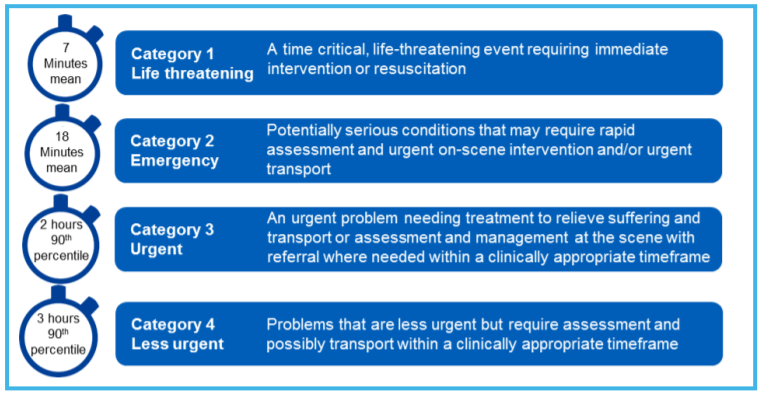 3.12 Examining more recent ARP data (Ambulance Response Programme) Archie          suggested that sector variation appears to be greater for lower level urgent          (non-emergency calls) – see above for definition.  These calls include older          people who have suffered falls. 3.13 Archie concluded that deprivation may be a driver to performance          by area but not directly. He found no correlation apparent at CCG/borough        An explanation is needed for the variation in non-emergency categories to find if          this is related to deprivation.3.14 Archie said that the LAS may be stuck in the middle of a very complicated           problem, with more people calling for LAS services because of reduced           resources in local borough/CCG areas, e.g. poorer access to primary care. The           LAS is responsible for balancing supply and demand with limited influence on           the NHS supply side. The LAS wants to reduce the number of people taken to          hospital, but is dependent on CCGs/STPs producing alternative health and          social care services.  3.15 In conclusion it was agreed that the next stage is to: Obtain data on demand, not just performanceAttempt to explain variations in performance and what is being doneWork with the LAS, NHSI and the London Assembly to examine the relationship between performance and deprivation in more detail. Look at performance by post-code in relation to the level of deprivation.Engage the Mayor of London on this issue in view of his role in reducing inequalities in London Contact Clare Coghill and Ray Puddifoot, London Councils, to seek their view on the relationship between deprivation and NHS responses to need.  3.16 Garrett Emmerson suggested that Archie was ‘barking up the wrong tree’. He             said that the tethering project was intended to stop ambulance being sucked            into the centre of London. He said the LAS is not influenced by deprivation,            because it responds to patients by their level of acuity.  3.17 Heather Lawrence said that it is for the STPs to respond to deprivation and to            set up appropriate services. 3.18 The absence of appropriate NHS pathways was acknowledge as a serious          problem in ensuring that patient got the right care first time, e.g. so that the LAS         can transfer care to the right service instead of taking the patient to A&E. 3.19 Archie was thanked for his excellent presentation and research on behalf of the         Patients’ Forum. It was agreed to continue the discussion on deprivation at the          next Forum meeting. 4.0 HEATHER LAWRENCE AND GARRETT EMMERSON4.1 Heather Lawrence said that her priorities included engaging with         stakeholders, working effectively in the new STP world and ensuring         that the LAS operates using the very best practice. She said that         engaging with STPs and Overview and Scrutiny Committees is         essential and that the coming together of health and social care is a         major aspiration.         Heather said that she appreciates the work that the Forum does, and          highlighted the work between the Forum and LAS in relation to          patients with sickle cell disorders. She said that the LAS wants to          continue working with the Forum.         With respect to the Co-Production Charter, Heather said that the LAS          cannot sign it now, but has asked a group of Board members to look          more closely at the Charter and how best to engage with patient groups and          other stakeholders. She said their report would be available at the end of June.         In relation to the LAS’s work with the STPs, Heather said that working with          STPs is a key priority, although it is difficult to attend every STP meeting.          She added that STPs will appoint lay chairs, but that it will take time to complete          this process for all five STPs in London. 4.2 Garrett Emmerson said that a priority for the LAS was working         with STPs, ICSs and working at both regional and neighbourhood        level. He said that he wants more effective engagement and for         this to span and range across many organisations. Garrett said he         wants to work closely with the Forum in relation to the enhancement         of patient care and providing for patients the best care possible. 4.3 Sister Josephine said that the Forum is looking forward to the         report on public involvement from the Board. She said that it is         essential for the LAS to engage with the Forum and other community          stakeholders. She said that the LAS needs to work with CCGs to enhance care         pathways, e.g. mental health, sickle cell and access to GPs.  She said that the        LAS needs patients group like the Forum because the LAS can’t do it alone.        Sister Josephine said that the Forum listens to patients and acts to improve        services.  4.4 James Guest said that the Forum has expert knowledge about           patient care, the LAS and the wider NHS. He listed the following Forum          activities: Bringing valuable information and insights about patients’ needs to the attention of the LASProducing reports about urgent and emergency care for CCGsLooking in great detail at Shaping a Healthier Future, the health plan for north west London (which Mark Spencer, LAS Board member has been closely involved in).Insight and understanding of intersectionalityMaking informed comments about the needs of patients, e.g. about the care of patients with dementia.Advising on development of care pathways, e.g. in relation to the needs of repeat fallers. He said there is real merit for the LAS to engage with the Forum and other patient groups, especially as the Forum has enormous experience, knowledge and analytical skills. He said that dialogue is essential and the contribution of the Forum should be valued.     4.5 Garret agreed with the points made by James and is not opposed in principle             to the Co-Production Charter. He added that the Forum can operate closely             with the LAS inside the tent or as an external lobby group outside the tent. He             said he is keen to get an agreement in place.    4.6 Jos Bell said that the Forum does not wish to be a purely reactionary body, but             rather to act in a preventative way to enhance patient care, ensure the            complaints system is working well, monitoring the effectiveness of urgent care           pathways. Jos said the Forum is not finite – it is an important resource to the            LAS not a threat.   4.7    Mike Roberts said that the Co-Production Charter is a draft for negotiation             with the LAS – it is not set in stone.   4.8    Athar Khan said that he produces performance data packs for the Forum and              will make sure that these packs also meet the wider needs of stakeholders.   4.9   John Larkin, the Forum’s company secretary said that the LAS needs to             explore the Forum’s history. The Forum was established 13 years ago as a             company and unregistered charity focussed on “Human health activities             (86900). It is an independent organisation and was very involved in the             attempted formation of the LAS as a Foundation Trust.  4.10   Heather said that good governance should not be about challenging the             Board of the LAS.  4.11   Dr Fenella Wrigley explained the role of the Clinical Assessment Service,             which attempts to resolve issues with a range of clinicians, e.g. doctors,             nurses, paramedics and pharmacists.  4.12 Rashid Ali, said that he loves the LAS and police and explained the importance            of having critical friends like the Forum. He asked Heather and Garrett not to            cut the umbilical cord that enables effective support from critical friends.  4.13 Tom Sullivan expressed concern about the future of Interserve, which provides             key services for the LAS. He said they had been put into administration and             taken over by a finance company called EY. It will eventually be sold on. He           asked if there was a risk to services, patients or public money? He asked             if the matter should be raised with MPs. He also raised concerns about             ambulance diesel engines being left on inside ambulance stations and on the             street. Garrett said that he was not aware of any risks to LAS services.   4.14 Sean Hamilton described the LAS as providing amazing services and said he           is provided with care by them very often. He said that crews were learning how           to better deal with patients who suffer epileptic fits. He referred to a letter           submitted by the Forum to the LAS about improving care for epileptic patients           and asked what the plans there are for service further improvements. He            added that he wants his clinical details to be flagged on the LAS system. 4.15 Heather replied that CmC was the appropriate route and that interoperability           between the LAS control centre and paramedic IPADs would deal with the            issue raised by Sean. 4.16 Heather and Garrett were thanked for participating in an interesting discussion              with Forum members about patient and public involvements. 5.00 The following reports were received:           End of Life Care – QOG update          Epilepsy Service Development          Patient Specific Information leaflet – final version          Performance data – March 2019          Trisha Bain’s Presentation on the Quality Account6.00 The meeting closed at 7.30pm